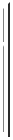 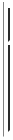 Filed pursuant to Section 16(a) of the Securities Exchange Act of 1934or Section 30(h) of the Investment Company Act of 1940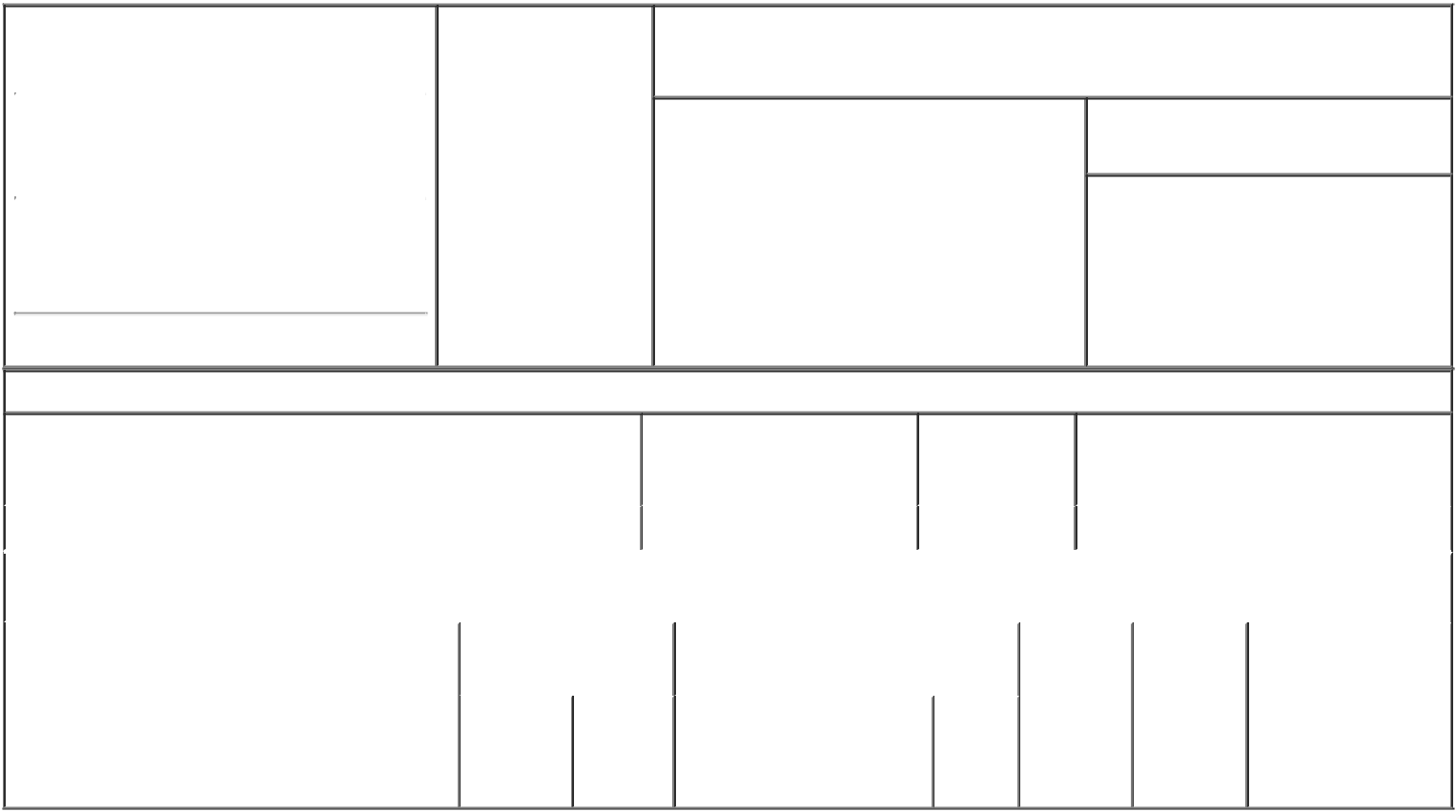 3. Issuer Name and Ticker or Trading SymbolTimkenSteel Corp [ TMST ]Relationship of Reporting Person(s) to Issuer (Check all applicable)Director	X	10% OwnerOfficer (give title	Other (specifybelow)	below)If Amendment, Date of Original Filed (Month/Day/Year)Individual or Joint/Group Filing (Check Applicable Line)Form filed by One Reporting PersonForm filed by More than One Reporting Person(City)	(State)	(Zip)Table I - Non-Derivative Securities Beneficially OwnedExplanation of Responses:Remarks:Intentional misstatements or omissions of facts constitute Federal Criminal Violations See 18 U.S.C. 1001 and 15 U.S.C. 78ff(a). Note: File three copies of this Form, one of which must be manually signed. If space is insufficient, see Instruction 6 for procedure.Persons who respond to the collection of information contained in this form are not required to respond unless the form displays a currently valid OMB Number.SEC Form 3FORM 3UNITED STATES SECURITIES AND EXCHANGE COMMISSIONWashington, D.C. 20549Washington, D.C. 20549OMB APPROVALOMB APPROVALOMB APPROVALOMB APPROVALOMB APPROVALOMB APPROVALINITIAL STATEMENT OF BENEFICIAL OWNERSHIP OFINITIAL STATEMENT OF BENEFICIAL OWNERSHIP OFOMB Number:3235-0104OMB Number:3235-0104SECURITIESEstimated average burdenEstimated average burdenEstimated average burdenSECURITIEShours per response:0.51. Name and Address of Reporting Person*1. Name and Address of Reporting Person*1. Name and Address of Reporting Person*1. Name and Address of Reporting Person*2. Date of EventTIMKEN COTIMKEN CORequiring StatementTIMKEN COTIMKEN CO(Month/Day/Year)06/10/2014(Last)(First)(Middle)4500 MT. PLEASANT ST. N.W.4500 MT. PLEASANT ST. N.W.4500 MT. PLEASANT ST. N.W.(Street)(Street)NORTHOH44720-5450CANTONOH44720-5450CANTON1. Title of Security (Instr. 4)2. Amount of Securities3. Ownership4. Nature of Indirect Beneficial OwnershipBeneficially Owned (Instr. 4)Form: Direct (D)(Instr. 5)or Indirect (I)(Instr. 5)Common Shares10DTable II - Derivative Securities Beneficially OwnedTable II - Derivative Securities Beneficially OwnedTable II - Derivative Securities Beneficially OwnedTable II - Derivative Securities Beneficially Owned(e.g., puts, calls, warrants, options, convertible securities)(e.g., puts, calls, warrants, options, convertible securities)(e.g., puts, calls, warrants, options, convertible securities)(e.g., puts, calls, warrants, options, convertible securities)(e.g., puts, calls, warrants, options, convertible securities)(e.g., puts, calls, warrants, options, convertible securities)1. Title of Derivative Security (Instr. 4)2. Date Exercisable and2. Date Exercisable and3. Title and Amount of Securities3. Title and Amount of Securities4.5.6. Nature of Indirect6. Nature of IndirectExpiration DateExpiration DateUnderlying Derivative Security (Instr. 4)Underlying Derivative Security (Instr. 4)ConversionOwnershipBeneficial OwnershipBeneficial Ownership(Month/Day/Year)(Month/Day/Year)or ExerciseForm:(Instr. 5)(Instr. 5)Price ofDirect (D)AmountPrice ofDirect (D)AmountDerivativeor IndirectorSecurity(I) (Instr. 5)NumberDateExpirationofExercisableDateTitleShares/s/ William R. Burkhart06/10/201406/10/2014** Signature of Reporting Person** Signature of Reporting PersonDateDateReminder: Report on a separate line for each class of securities beneficially owned directly or indirectly.Reminder: Report on a separate line for each class of securities beneficially owned directly or indirectly.Reminder: Report on a separate line for each class of securities beneficially owned directly or indirectly.* If the form is filed by more than one reporting person, see Instruction 5 (b)(v).* If the form is filed by more than one reporting person, see Instruction 5 (b)(v).* If the form is filed by more than one reporting person, see Instruction 5 (b)(v).